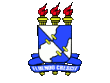 REQUERIMENTO PARA INCLUSÃO DE ALUNOS EM TURMA 2013/1Eu,_____________________________________________________________, vinculado(a) nesta Universidade sob o nº de matrícula  (SIGAA)______________________no Curso de ___________________________, venho por meio deste requerer inclusão de matrícula na(s) turma(s) abaixo:JUSTIFICATIVA(S)______________________________________________________________________________________________________________________________________________________________________________________________________________________________________________________________________________________________________________________________________________________________________________________________________________________________São Cristovão ___de_______de_____._______________________________Assinatura do(a) Aluno(a)✂--------------------------------------------------------------------------------------------------------------------------------------------- CÓDIGODISCIPLINA(SIGAA)NOME DISCIPLINATURMARecibo de Entrega da Solicitação de Inclusão em Turma(s)           Data: ___/___/_____ Nome do Aluno:Matrícula SIGAA:Conferente:Assinatura e Carimbo: